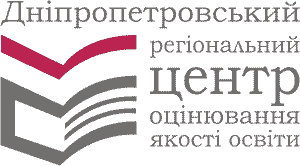 
УВАГА!У разі відсутності паспорта громадянина України особа подає один із нижчезазначених документів:копію свідоцтва про народження – для особи, якій станом на 
01 вересня 2015 року не виповнилося 16 років;копію довідки про звернення за захистом в Україні – для особи, яка звернулася за захистом в Україні;копію свідоцтва про народження – для особи з неконтрольованої території, яка не мала можливості отримати паспорт громадянина України;довідку з навчального закладу з фотокарткою – для особи з неконтрольованої території, яка є учнем (слухачем, студентом) загальноосвітнього, професійно-технічного, вищого навчального закладу, розташованого на території, де органи державної влади здійснюють у повному обсязі свої повноваження, та втратила документ, що посвідчує особу, і не має можливості його відновити;копію паспорта громадянина України для виїзду за кордон, або тимчасового посвідчення громадянина України, або посвідки на постійне (тимчасове) проживання, або посвідчення біженця – для інших осіб.